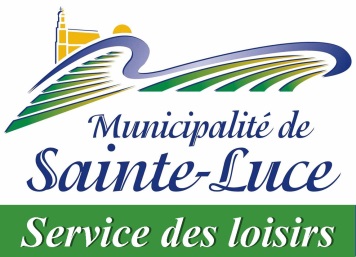 FICHE D’INSCRIPTION RELÂCHE 2017FICHE D’INSCRIPTION RELÂCHE 2017FICHE D’INSCRIPTION RELÂCHE 2017FICHE D’INSCRIPTION RELÂCHE 2017FICHE D’INSCRIPTION RELÂCHE 2017FICHE D’INSCRIPTION RELÂCHE 2017FICHE D’INSCRIPTION RELÂCHE 20171NomÂgeÂge2NomÂgeÂge3NomÂgeÂge4NomÂgeÂge5NomÂgeÂge6NomÂgeÂgeAdresseAdresseTéléphone(s)Téléphone(s)CHOIX DES ACTIVITÉSCHOIX DES ACTIVITÉSCHOIX DES ACTIVITÉSCHOIX DES ACTIVITÉSCHOIX DES ACTIVITÉSCHOIX DES ACTIVITÉSCHOIX DES ACTIVITÉSCHOIX DES ACTIVITÉSCHOIX DES ACTIVITÉSCHOIX DES ACTIVITÉSCHOIX DES ACTIVITÉSCHOIX DES ACTIVITÉSCHOIX DES ACTIVITÉSPour chacune des activités, veuillez cocher le numéro correspondant à la personne inscritePour chacune des activités, veuillez cocher le numéro correspondant à la personne inscritePour chacune des activités, veuillez cocher le numéro correspondant à la personne inscritePour chacune des activités, veuillez cocher le numéro correspondant à la personne inscritePour chacune des activités, veuillez cocher le numéro correspondant à la personne inscritePour chacune des activités, veuillez cocher le numéro correspondant à la personne inscritePour chacune des activités, veuillez cocher le numéro correspondant à la personne inscritePour chacune des activités, veuillez cocher le numéro correspondant à la personne inscritePour chacune des activités, veuillez cocher le numéro correspondant à la personne inscritePour chacune des activités, veuillez cocher le numéro correspondant à la personne inscritePour chacune des activités, veuillez cocher le numéro correspondant à la personne inscritePour chacune des activités, veuillez cocher le numéro correspondant à la personne inscritePour chacune des activités, veuillez cocher le numéro correspondant à la personne inscriteDiner communautaire123456Atelier de tricotin123456Activités intergénérationnelles123456Bingo cadeaux du Comité jeunesse123456Jeux gonflables et piscineJeux gonflables et piscineJeux gonflables et piscineJeux gonflables et piscineJeux gonflables et piscineJeux gonflables et piscineJeux gonflables et piscineJeux gonflables et piscineJeux gonflables et piscineJeux gonflables et piscineJeux gonflables et piscineJeux gonflables et piscineJeux gonflables et piscineAutobus123456Automobile personnelle123456Randonnée au Parc national du BicRandonnée au Parc national du BicRandonnée au Parc national du BicRandonnée au Parc national du BicRandonnée au Parc national du BicRandonnée au Parc national du BicRandonnée au Parc national du BicRandonnée au Parc national du BicRandonnée au Parc national du BicRandonnée au Parc national du BicRandonnée au Parc national du BicRandonnée au Parc national du BicRandonnée au Parc national du BicAutobus123456Automobile personnelle123456Cinéma LidoCinéma LidoCinéma LidoCinéma LidoCinéma LidoCinéma LidoCinéma LidoCinéma LidoCinéma LidoCinéma LidoCinéma LidoCinéma LidoCinéma LidoAutobus123456Automobile personnelle123456Ski et raquette au clair de lune123456QuillesQuillesQuillesQuillesQuillesQuillesQuillesQuillesQuillesQuillesQuillesQuillesQuillesAutobus123456Automobile personnelle123456